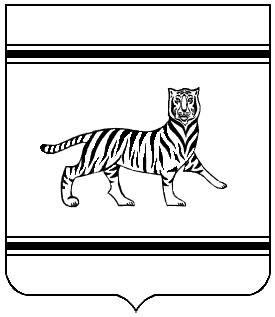 Муниципальное образование «Пашковское сельское поселение»Облученского муниципального районаЕврейской автономной областиСОБРАНИЕ ДЕПУТАТОВРЕШЕНИЕ15.02.2024                                                                                                          № 26с. ПашковоО внесении изменений в решение Собрания депутатов «Пашковское сельское поселение» от 27.12.2023 № 19 «О бюджете муниципального образования «Пашковское сельское поселение» на 2024 год и плановый период 2025 и 2026 годов» В соответствии с Бюджетным Кодексом Российской Федерации, на основании Устава муниципального образования «Пашковское сельское поселение» Облученского муниципального района Еврейской автономной области, Собрание депутатов РЕШИЛО:1. Внести в решение Собрания депутатов от 27.12.2023 № 19 «О бюджете муниципального образования «Пашковское сельское поселение» на 2024 год и плановый период 2025 и 2026 годов следующие изменения:1)  в пункте 1:а) в абзаце втором слова «в сумме 8234,0 тысяч рублей» заменить словами «в сумме 9634,0 тысяч рублей»;б) в абзаце третьем слова «в сумме 8234,0 тысяч рублей» заменить словами «в сумме 9634,0 тысяч рублей»;в) абзац восьмой изложить в следующей редакции:объем межбюджетных трансфертов, получаемых из других бюджетов бюджетной системы Российской Федерации в 2024 году в сумме 7285,8 тысяч рублей и передаваемых в другие бюджеты бюджетной системы Российской Федерации в сумме 301,3 тысяч рублей;2)  в пункте 8: слова «в сумме 3906,5 тысяч рублей» заменить словами «в сумме 5436,5 тысяч рублей;3)  приложение № 1 изложить в следующей редакции:4)  приложение № 3 изложить в следующей редакции:5)  приложение № 5 изложить в следующей редакции:Приложение № 5                                                                                                                                                          к решению                                                                                                                                          Собрания депутатов                                                                                                                                                                от  27.12.2023 № 19Распределение бюджетных ассигнований по разделам, подразделам, целевым статьям (муниципальным программам и непрограммным направлениям деятельности), группам видов расходов, классификации расходов бюджета муниципального образования  «Пашковское сельское поселение»  на 2024 год6)  приложение № 7 изложить в следующей редакции:Приложение № 7                                                                                                                                                          к решению                                                                                                                                                                          Собрания депутатов                                                                                                                                                                от  27.12.2023 № 19Ведомственная структура расходов бюджета муниципального образования  «Пашковское сельское поселение» на 2024 год7)  приложение № 9 изложить в следующей редакции:Приложение № 9                                                                                                                                                    к решениюСобрания депутатов                                                                                                                                                                от  27.12.2023 № 19Распределение бюджетных ассигнований по целевым статьям (муниципальным программам и непрограммным направлениям деятельности), группам видов расходов, классификации расходов бюджета муниципального образования «Пашковское сельское поселение» на 2024 год2. Настоящее решение опубликовать в «Информационном сборнике» муниципального образования «Пашковское сельское поселение».3. Настоящее решение вступает в силу после дня его официального опубликования.Глава сельского поселения                                                           Н.В. ЗолотыхПриложение №  1к решению Собрания депутатовот 27.12.2023  № 19Источники финансирования дефицита бюджета муниципального образования «Пашковское сельское поселение» на 2024 годИсточники финансирования дефицита бюджета муниципального образования «Пашковское сельское поселение» на 2024 годИсточники финансирования дефицита бюджета муниципального образования «Пашковское сельское поселение» на 2024 годИсточники финансирования дефицита бюджета муниципального образования «Пашковское сельское поселение» на 2024 год Код главного администратора источников финансирования дефицита бюджетаКод источников  финансирования дефицита бюджета  Наименование кода группы, подгруппы, статьи, вида источника финансирования дефицита бюджетов, кода классификации операций сектора государственного управления, относящихся к источникам финансирования дефицита бюджетов Российской федерацииСумматысяч рублей123420301000000000000000Источники внутреннего финансирования дефицитов бюджетов0,020301050000000000000Изменение остатков средств на счетах по учету средств бюджета0,020301050000000000500Увеличение остатков средств  бюджетов-9634,020301050200000000500Увеличение прочих  остатков средств  бюджетов-9634,020301050201000000510Увеличение прочих остатков денежных средств  бюджетов-9634,020301050201100000510Увеличение прочих остатков денежных средств бюджетов сельских  поселений-9634,020301050000000000600Уменьшение остатков средств  бюджетов9634,020301050200000000600Уменьшение прочих  остатков средств  бюджетов9634,020301050201000000610Уменьшение прочих остатков денежных средств  бюджетов9634,020301050201100000610Уменьшение прочих остатков денежных средств бюджетов сельских поселений9634,0Приложение №  3Приложение №  3к решению к решению Собрания депутатовСобрания депутатовот 27.12.2023  № 19от 27.12.2023  № 19Поступление доходов в бюджет муниципального образования «Пашковское сельское поселение» на 2024 годПоступление доходов в бюджет муниципального образования «Пашковское сельское поселение» на 2024 годПоступление доходов в бюджет муниципального образования «Пашковское сельское поселение» на 2024 годПоступление доходов в бюджет муниципального образования «Пашковское сельское поселение» на 2024 годКод бюджетной классификацииКод бюджетной классификацииНаименования кода доходовСумматысяч рублейГлавногоадминнистраторадоходовдоходов бюджета сельского поселенияНаименования кода доходовСумматысяч рублей00010000000000000000Налоговые и неналоговые доходы2348,200010100000000000000Налоги на прибыль, доходы1904,000010102000010000110Налоги на доходы физических лиц1904,018210102010010000110Налог на доходы физических лиц с доходов, источником которых является налоговый агент,  за исключением доходов, в отношении которых исчисление и уплата налога осуществляются в соответствии со статьями 227, 227¹ и 228 Налогового кодекса Российской Федерации, а также доходов от долевого участия в организации, полученных в виде дивидендов1904,000010500000000000000Налоги на совокупный доход121,500010503000010000110Единый сельскохозяйственный налог121,518210503010010000110Единый сельскохозяйственный налог121,500010600000000000000Налоги на имущество244,000010601000000000110Налог на имущество физических лиц20,018210601030100000110Налог на имущество физических лиц, взимаемый по ставкам, применяемым к объектам налогообложения, расположенным в границах сельских поселений20,000010606000000000110Земельный налог224,000010606030000000110Земельный налог с организаций210,018210606033100000110Земельный налог с организаций, обладающих земельным участком, расположенным в границах сельских поселений210,000010606040000000110Земельный налог с физических лиц14,018210606043100000110Земельный налог с физических лиц, обладающих земельным участком, расположенным в границах сельских поселений14,000011100000000000000Доходы от использования  имущества, находящегося в государственной и муниципальной собственности25,700011105000000000120Доходы, получаемые в виде арендной либо иной платы за передачу в возмездное пользование государственного и муниципального имущества (за исключением имущества бюджетных и автономных учреждений, а также имущества государственных и муниципальных унитарных предприятий, в том числе казенных)25,700011105030000000120Доходы от сдачи в аренду имущества, находящегося в оперативном управлении органов государственной власти, органов местного самоуправления, органов управления государственными внебюджетными фондами и созданных ими учреждений (за исключением имущества бюджетных и автономных учреждений)25,721311105035100000120Доходы от сдачи в аренду имущества, находящегося в оперативном управлении органов  управления сельских поселений и созданных ими учреждений ( за исключением имущества муниципальных бюджетных и  автономных  учреждений)25,700011300000000000000Доходы от оказания платных услуг и компенсации  затрат государства53,000011301000000000130 Доходы от оказания платных услуг (работ)  53,000011301990000000130Прочие доходы от оказания платных услуг (работ)53,021311301995100000130Прочие доходы от оказания платных услуг (работ) получателями средств бюджетов сельских поселений53,000020000000000000000Безвозмездные поступления7285,800020200000000000000Безвозмездные поступления от других бюджетов бюджетной системы Российской Федерации7285,800020210000000000150Дотации бюджетам бюджетной системы Российской Федерации5646,700020215001000000150Дотации на выравнивание бюджетной обеспеченности5453,620320215001100000150Дотации бюджетам сельских поселений на выравнивание бюджетной обеспеченности из бюджета субъекта Российской Федерации5453,600020215002000000150Дотации бюджетам на поддержку мер по обеспечению сбалансированности бюджетов193,120320215002100000150Дотации бюджетам сельских поселений на поддержку мер по обеспечению сбалансированности бюджетов193,100020220000000000150Субсидии бюджетам бюджетной системы Российской Федерации (межбюджетные субсидии)1431,000020225519000000150Субсидии бюджетам на поддержку отрасли культуры31,021320225519100000150Субсидии бюджетам сельских поселений на поддержку отрасли культуры31,000020225576000000150Субсидии бюджетам на обеспечение комплексного развития сельских территорий1400,021320225576100000150Субсидии бюджетам сельских поселений на обеспечение комплексного развития сельских территорий1400,000020230000000000150Субвенции бюджетам бюджетной системы Российской Федерации208,100020230024000000150Субвенции местным бюджетам на выполнение передаваемых полномочий субъектов Российской Федерации10,221320230024100000150Субвенции бюджетам сельских поселений на выполнение передаваемых полномочий субъектов Российской Федерации10,200020235118000000150Субвенции бюджетам на осуществление первичного воинского учета органами местного самоуправления поселений, муниципальных и городских округов179,921320235118100000150Субвенции бюджетам сельских поселений на осуществление первичного воинского учета органами местного самоуправления поселений, муниципальных и городских округов179,900020235930000000150Субвенции бюджетам на государственную регистрацию актов гражданского состояния18,021320235930100000150Субвенции бюджетам сельских поселений на государственную регистрацию актов гражданского состояния18,0ВСЕГО ВСЕГО ВСЕГО 9634,0НаименованиеКоды бюджетной классификацииКоды бюджетной классификацииКоды бюджетной классификацииСумма, тысяч рублейНаименованиеКоды бюджетной классификацииКоды бюджетной классификацииКоды бюджетной классификацииСумма, тысяч рублейНаименованиеразделцелевая статьявид расходаСумма, тысяч рублей12345Общегосударственные вопросы01.0000000000000003 548,3Функционирование высшего должностного лица субъекта Российской Федерации и муниципального образования01.0200000000000001 166,0Непрограммные направления деятельности органов и должностных лиц местного самоуправления01.0299000000000001 166,0Функционирование высшего должностного лица муниципального образования01.0299100000000001 166,0Глава муниципального образования01.0299100100100001 166,0Расходы на выплаты персоналу в целях обеспечения выполнения функций государственными (муниципальными) органами, казенными учреждениями, органами управления государственными внебюджетными фондами01.0299100100101001 166,0Функционирование Правительства Российской Федерации, высших исполнительных органов государственной власти субъектов Российской Федерации, местных администраций01.0400000000000002 071,1Непрограммные направления деятельности органов и должностных лиц местного самоуправления01.0499000000000002 071,1Функционирование органов исполнительной власти местного самоуправления01.0499400000000002 071,1Расходы на оплату труда и начисления на выплаты по оплате труда01.049940001010000550,0Расходы на выплаты персоналу в целях обеспечения выполнения функций государственными (муниципальными) органами, казенными учреждениями, органами управления государственными внебюджетными фондами01.049940001010100550,0Расходы на обеспечение деятельности учреждения01.049940001100000332,6Расходы на выплаты персоналу в целях обеспечения выполнения функций государственными (муниципальными) органами, казенными учреждениями, органами управления государственными внебюджетными фондами01.0499400011001003,0Закупка товаров, работ и услуг для обеспечения государственных (муниципальных) нужд01.049940001100200319,6Иные бюджетные ассигнования01.04994000110080010,0Расходы на оплату труда и начисления на выплаты по оплате труда01.049940001М100001 178,3Расходы на выплаты персоналу в целях обеспечения выполнения функций государственными (муниципальными) органами, казенными учреждениями, органами управления государственными внебюджетными фондами01.049940001М101001 178,3Осуществление отдельных государственных полномочий по предоставлению гражданам актов , необходимых для получения государственной поддержки личных подсобных хозяйств населения по субсидированию части затрат01.0499400021000001,5Закупка товаров, работ и услуг для обеспечения государственных (муниципальных) нужд01.0499400021002001,5Осуществление управленческих функций по применению законодательства об административных правонарушениях01.0499400212700008,7Закупка товаров, работ и услуг для обеспечения государственных (муниципальных) нужд01.0499400212702008,7Другие общегосударственные вопросы01.130000000000000311,2Муниципальная программа "Развитие жилищно-коммунального хозяйства на территории муниципального образования "Пашковское сельское поселение" на 2024-2026 годы"01.13040000000000030,0Подпрограмма "Ремонт жилищного фонда на территории Пашковского сельского поселения" 01.13041000000000030,0Основное мероприятие "Перечисление средств на формирование фонда по проведению капитального ремонта общего имущества многоквартирных домов, находящихся в собственности сельского поселения"01.13041010000000030,0Перечисление средств на формирование фонда по проведению капитального ремонта общего имущества многоквартирных домов, находящихся в собственности сельского поселения01.13041010410100030,0Закупка товаров, работ и услуг для обеспечения государственных (муниципальных) нужд01.13041010410120030,0Муниципальная программа "Профилактика терроризма и экстремизма, а также минимизация и (или) ликвидация последствий проявлений терроризма и экстремизма в границах муниципального образования "Пашковское сельское поселение" на 2024-2026 гг."01.1307000000000002,0Основное мероприятие: Организация и осуществления мероприятий по профилактике терроризма и экстремизма, а также минимизация и (или) ликвидация последствий проявлений терроризма и экстремизма на территории муниципального образования01.1307001000000002,0Регулярное информирование населения сельского поселения посредством наглядной агитации (стенды) размещаемой в местах массового пребывания населения (дома, культуры, магазины, почта), о действиях при угрозе террористического и иного акта чрезвычайного характера. Размещение информации на сайте сельского поселения01.130700101Т010002,0Закупка товаров, работ и услуг для обеспечения государственных (муниципальных) нужд01.130700101Т012002,0Муниципальная программа "Профилактика правонарушений на территории муниципального образования "Пашковское сельское поселение" на 2024-2026 годы"01.1308000000000004,0Основное мероприятие "Мероприятия по выявлению и уничтожению сырьевой базы наркосодержащих растений"01.1308001000000002,0Расходы направленны на реализацию мероприятий по выявлению и уничтожению сырьевой базы наркосодержащих растений01.1308001130000002,0Закупка товаров, работ и услуг для обеспечения государственных (муниципальных) нужд01.1308001130002002,0Основное мероприятие "Мероприятия, направленные на информирование населения Пашковского сельского поселения по проблемам злоупотребления психоактивными веществами"01.1308002000000002,0Расходы направленны на мероприятия по  информированию населения Пашковского сельского поселения по проблемам злоупотребления психоактивными веществами01.1308002140000002,0Закупка товаров, работ и услуг для обеспечения государственных (муниципальных) нужд01.1308002140002002,0Непрограммные направления деятельности органов и должностных лиц местного самоуправления01.139900000000000275,2Функционирование органов исполнительной власти местного самоуправления01.139940000000000275,2Оценка недвижимости, признание прав и регулирование отношений по муниципальной собственности01.139940009002000257,2Закупка товаров, работ и услуг для обеспечения государственных (муниципальных) нужд01.139940009002200257,2Осуществление переданных полномочий Российской Федерации на государственную регистрацию актов гражданского состояния01.13994005930000018,0Расходы на выплаты персоналу в целях обеспечения выполнения функций государственными (муниципальными) органами, казенными учреждениями, органами управления государственными внебюджетными фондами01.13994005930010018,0Национальная оборона02.000000000000000179,9Мобилизационная и вневойсковая подготовка02.030000000000000179,9Непрограммные направления деятельности органов и должностных лиц местного самоуправления02.039900000000000179,9Функционирование органов исполнительной власти местного самоуправления02.039940000000000179,9Осуществление первичного воинского учета на территориях, где отсутствуют военные комиссариаты02.039940051180000179,9Расходы на выплаты персоналу в целях обеспечения выполнения функций государственными (муниципальными) органами, казенными учреждениями, органами управления государственными внебюджетными фондами02.039940051180100179,9Национальная безопасность и правоохранительная деятельность03.00000000000000010,0Защита населения и территории от чрезвычайных ситуаций природного и техногенного характера, пожарная безопасность03.10000000000000010,0Муниципальная программа "Обеспечение первичных мер пожарной безопасности в границах населенных пунктов муниципального образования "Пашковское сельское поселение" на 2024-2026 годы"03.10020000000000010,0Основное мероприятие "Мероприятия, направленные на реализацию мер по обеспечению пожарной безопасности на территории муниципального образования"03.10020010000000010,0Расходы направленны  на реализацию мер по обеспечению пожарной безопасности03.10020011230100010,0Закупка товаров, работ и услуг для обеспечения государственных (муниципальных) нужд03.10020011230120010,0Национальная экономика04.0000000000000002,0Сельское хозяйство и рыболовство04.0500000000000002,0Муниципальная программа "Содействие в развитии сельскохозяйственного производства и создание условий для развития малого и среднего предпринимательства на территории муниципального образования "Пашковское сельское поселение" на 2024-2026  годы"04.0509000000000002,0Основное мероприятие "Мероприятия по оказанию содействия в развитии сельскохозяйственного производства и создание условий для развития малого и среднего предпринимательства на территории муниципального образования "Пашковское сельское поселение" 04.0509001000000002,0Расходы направленны на реализацию мероприятий по оказанию содействия в развитии сельскохозяйственного производства и создание условий для развития малого и среднего предпринимательства04.0509001045000002,0Закупка товаров, работ и услуг для обеспечения государственных (муниципальных) нужд04.0509001045002002,0Жилищно-коммунальное хозяйство05.0000000000000001 616,0Жилищное хозяйство05.0100000000000001,0Муниципальная программа "Развитие жилищно-коммунального хозяйства на территории муниципального образования "Пашковское сельское поселение" на 2024-2026 годы"05.0104000000000001,0Подпрограмма "Ремонт жилищного фонда на территории Пашковского сельского поселения" 05.0104100000000001,0Основное мероприятие "Организация и проведение ремонта муниципального жилищного фонда в сельском поселении"05.0104102000000001,0Расходы направленны на организацию и проведение ремонта муниципального жилищного фонда в сельском поселении05.0104102041020001,0Закупка товаров, работ и услуг для обеспечения государственных (муниципальных) нужд05.0104102041022001,0Благоустройство05.0300000000000001 615,0Муниципальная программа "Развитие жилищно-коммунального хозяйства на территории муниципального образования "Пашковское сельское поселение" на 2024-2026 годы"05.0304000000000001 615,0Подпрограмма "Благоустройство территории населенных пунктов Пашковского сельского поселения" 05.0304500000000001 615,0Основное мероприятие "Организация и проведение мероприятий в области благоустройства  территории поселения"05.030450100000000115,0Организация уличного освещения05.03045010500100075,0Закупка товаров, работ и услуг для обеспечения государственных (муниципальных) нужд05.03045010500120075,0Организация ритуальных услуг и содержание мест захоронения05.03045010500200010,0Закупка товаров, работ и услуг для обеспечения государственных (муниципальных) нужд05.03045010500220010,0Организация и проведение прочих мероприятий и ремонтных работ в области благоустройства территории сельского поселения05.03045010500500020,0Закупка товаров, работ и услуг для обеспечения государственных (муниципальных) нужд05.03045010500520020,0Уборка общественных территорий и несанкционированных свалок05.03045010500600010,0Закупка товаров, работ и услуг для обеспечения государственных (муниципальных) нужд05.03045010500620010,0Основное мероприятие: Благоустройство сельских территорий05.0304503000000001 500,0Субсидии на обеспечение комплексного развития сельских территорий05.0304503L57600001 500,0Закупка товаров, работ и услуг для обеспечения государственных (муниципальных) нужд05.0304503L57602001 500,0Культура, кинематография08.0000000000000003 770,5Культура08.0100000000000003 770,5Муниципальная программа "Развитие культуры в муниципальном образовании "Пашковское сельское поселение" на 2024-2026 годы"08.0105000000000003 770,5Основное мероприятие "Обеспечение деятельности (оказание услуг) подведомственных учреждений по организации досуга и обеспечения жителей поселения услугами организаций культуры и библиотечного обслуживания" 08.0105001000000003 752,5Расходы на оплату труда и начисления на выплаты по оплате труда08.0105001010100002 500,0Расходы на выплаты персоналу в целях обеспечения выполнения функций государственными (муниципальными) органами, казенными учреждениями, органами управления государственными внебюджетными фондами08.0105001010101002 500,0Расходы на обеспечение деятельности учреждения08.0105001011000001 221,5Закупка товаров, работ и услуг для обеспечения государственных (муниципальных) нужд08.0105001011002001 186,5Иные бюджетные ассигнования08.01050010110080035,0Поддержка отрасли культуры08.0105001R519000031,0Закупка товаров, работ и услуг для обеспечения государственных (муниципальных) нужд08.0105001R519020031,0Основное мероприятие "Создание условий для массового отдыха жителей поселения и организация обустройства мест массового отдыха населения"08.0105002000000003,0Расходы направленны на создание условий для массового отдыха жителей поселения и организацию обустройства мест массового отдыха населения08.0105002080010003,0Иные бюджетные ассигнования08.0105002080018003,0Основное мероприятие "Сохранение, использование и популяризация объектов культурного наследия"08.01050030000000015,0Расходы направленны на сохранение, использование и популяризация объектов культурного наследия08.01050030800200015,0Иные бюджетные ассигнования08.01050030800280015,0Социальная политика10.000000000000000204,0Пенсионное обеспечение10.010000000000000204,0Непрограммные направления деятельности органов и должностных лиц местного самоуправления10.019900000000000204,0Функционирование органов исполнительной власти местного самоуправления10.019940000000000204,0Доплаты к пенсиям муниципальных служащих10.019940049101000204,0Социальное обеспечение и иные выплаты населению 10.019940049101300204,0Физическая культура и спорт11.0000000000000002,0Физическая культура11.0100000000000002,0Муниципальная программа "Развитие физической культуры и спорта на территории Пашковского сельского поселения на 2024-2026 годы"11.0106000000000002,0Основное мероприятие "Обеспечение условий для развития физической культуры и спорта на территории Пашковского сельского поселения"11.0106001000000002,0Расходы на мероприятия по развитию физической культуры и спорта11.0106001097010002,0Закупка товаров, работ и услуг для обеспечения государственных (муниципальных) нужд11.0106001097012002,0Межбюджетные трансферты общего характера бюджетам бюджетной системы Российской Федерации14.000000000000000301,3Прочие межбюджетные трансферты общего характера14.030000000000000301,3Непрограммные направления деятельности органов и должностных лиц местного самоуправления14.039900000000000301,3Функционирование органов исполнительной власти местного самоуправления14.039940000000000301,3Межбюджетные трансферты в части деятельности финансового органа14.039940014001000261,1Межбюджетные трансферты14.039940014001500261,1Межбюджетные трансферты в части деятельности контрольного ревизионного органа14.03994001400200040,2Межбюджетные трансферты14.03994001400250040,2Всего000000000000009 634,0»НаименованиеКоды бюджетной классификацииКоды бюджетной классификацииКоды бюджетной классификацииКоды бюджетной классификацииСумма, тысяч рублейНаименованиеКоды бюджетной классификацииКоды бюджетной классификацииКоды бюджетной классификацииКоды бюджетной классификацииСумма, тысяч рублейНаименованиеГРБСраздел, подразделцелевая статьявид расходаСумма, тысяч рублей123456Администрация Пашковского сельского поселения Облученского муниципального района Еврейской автономной области21300.0000000000000009 634,0Общегосударственные вопросы21301.0000000000000003 548,3Функционирование высшего должностного лица субъекта Российской Федерации и муниципального образования21301.0200000000000001 166,0Непрограммные направления деятельности органов и должностных лиц местного самоуправления21301.0299000000000001 166,0Функционирование высшего должностного лица муниципального образования21301.0299100000000001 166,0Глава муниципального образования21301.0299100100100001 166,0Расходы на выплаты персоналу в целях обеспечения выполнения функций государственными (муниципальными) органами, казенными учреждениями, органами управления государственными внебюджетными фондами21301.0299100100101001 166,0Функционирование Правительства Российской Федерации, высших исполнительных органов государственной власти субъектов Российской Федерации, местных администраций21301.0400000000000002 071,1Непрограммные направления деятельности органов и должностных лиц местного самоуправления21301.0499000000000002 071,1Функционирование органов исполнительной власти местного самоуправления21301.0499400000000002 071,1Расходы на оплату труда и начисления на выплаты по оплате труда21301.049940001010000550,0Расходы на выплаты персоналу в целях обеспечения выполнения функций государственными (муниципальными) органами, казенными учреждениями, органами управления государственными внебюджетными фондами21301.049940001010100550,0Расходы на обеспечение деятельности учреждения21301.049940001100000332,6Расходы на выплаты персоналу в целях обеспечения выполнения функций государственными (муниципальными) органами, казенными учреждениями, органами управления государственными внебюджетными фондами21301.0499400011001003,0Закупка товаров, работ и услуг для обеспечения государственных (муниципальных) нужд21301.049940001100200319,6Иные бюджетные ассигнования21301.04994000110080010,0Расходы на оплату труда и начисления на выплаты по оплате труда21301.049940001М100001 178,3Расходы на выплаты персоналу в целях обеспечения выполнения функций государственными (муниципальными) органами, казенными учреждениями, органами управления государственными внебюджетными фондами21301.049940001М101001 178,3Осуществление отдельных государственных полномочий по предоставлению гражданам актов , необходимых для получения государственной поддержки личных подсобных хозяйств населения по субсидированию части затрат21301.0499400021000001,5Закупка товаров, работ и услуг для обеспечения государственных (муниципальных) нужд21301.0499400021002001,5Осуществление управленческих функций по применению законодательства об административных правонарушениях21301.0499400212700008,7Закупка товаров, работ и услуг для обеспечения государственных (муниципальных) нужд21301.0499400212702008,7Другие общегосударственные вопросы21301.130000000000000311,2Муниципальная программа "Развитие жилищно-коммунального хозяйства на территории муниципального образования "Пашковское сельское поселение" на 2024-2026 годы"21301.13040000000000030,0Подпрограмма "Ремонт жилищного фонда на территории Пашковского сельского поселения" 21301.13041000000000030,0Основное мероприятие "Перечисление средств на формирование фонда по проведению капитального ремонта общего имущества многоквартирных домов, находящихся в собственности сельского поселения"21301.13041010000000030,0Перечисление средств на формирование фонда по проведению капитального ремонта общего имущества многоквартирных домов, находящихся в собственности сельского поселения21301.13041010410100030,0Закупка товаров, работ и услуг для обеспечения государственных (муниципальных) нужд21301.13041010410120030,0Муниципальная программа "Профилактика терроризма и экстремизма, а также минимизация и (или) ликвидация последствий проявлений терроризма и экстремизма в границах муниципального образования "Пашковское сельское поселение" на 2024-2026 гг."21301.1307000000000002,0Основное мероприятие: Организация и осуществления мероприятий по профилактике терроризма и экстремизма, а также минимизация и (или) ликвидация последствий проявлений терроризма и экстремизма на территории муниципального образования21301.1307001000000002,0Регулярное информирование населения сельского поселения посредством наглядной агитации (стенды) размещаемой в местах массового пребывания населения (дома, культуры, магазины, почта), о действиях при угрозе террористического и иного акта чрезвычайного характера. Размещение информации на сайте сельского поселения21301.130700101Т010002,0Закупка товаров, работ и услуг для обеспечения государственных (муниципальных) нужд21301.130700101Т012002,0Муниципальная программа "Профилактика правонарушений на территории муниципального образования "Пашковское сельское поселение" на 2024-2026 годы"21301.1308000000000004,0Основное мероприятие "Мероприятия по выявлению и уничтожению сырьевой базы наркосодержащих растений"21301.1308001000000002,0Расходы направленны на реализацию мероприятий по выявлению и уничтожению сырьевой базы наркосодержащих растений21301.1308001130000002,0Закупка товаров, работ и услуг для обеспечения государственных (муниципальных) нужд21301.1308001130002002,0Основное мероприятие "Мероприятия, направленные на информирование населения Пашковского сельского поселения по проблемам злоупотребления психоактивными веществами"21301.1308002000000002,0Расходы направленны на мероприятия по  информированию населения Пашковского сельского поселения по проблемам злоупотребления психоактивными веществами21301.1308002140000002,0Закупка товаров, работ и услуг для обеспечения государственных (муниципальных) нужд21301.1308002140002002,0Непрограммные направления деятельности органов и должностных лиц местного самоуправления21301.139900000000000275,2Функционирование органов исполнительной власти местного самоуправления21301.139940000000000275,2Оценка недвижимости, признание прав и регулирование отношений по муниципальной собственности21301.139940009002000257,2Закупка товаров, работ и услуг для обеспечения государственных (муниципальных) нужд21301.139940009002200257,2Осуществление переданных полномочий Российской Федерации на государственную регистрацию актов гражданского состояния21301.13994005930000018,0Расходы на выплаты персоналу в целях обеспечения выполнения функций государственными (муниципальными) органами, казенными учреждениями, органами управления государственными внебюджетными фондами21301.13994005930010018,0Национальная оборона21302.000000000000000179,9Мобилизационная и вневойсковая подготовка21302.030000000000000179,9Непрограммные направления деятельности органов и должностных лиц местного самоуправления21302.039900000000000179,9Функционирование органов исполнительной власти местного самоуправления21302.039940000000000179,9Осуществление первичного воинского учета на территориях, где отсутствуют военные комиссариаты21302.039940051180000179,9Расходы на выплаты персоналу в целях обеспечения выполнения функций государственными (муниципальными) органами, казенными учреждениями, органами управления государственными внебюджетными фондами21302.039940051180100179,9Национальная безопасность и правоохранительная деятельность21303.00000000000000010,0Защита населения и территории от чрезвычайных ситуаций природного и техногенного характера, пожарная безопасность21303.10000000000000010,0Муниципальная программа "Обеспечение первичных мер пожарной безопасности в границах населенных пунктов муниципального образования "Пашковское сельское поселение" на 2024-2026 годы"21303.10020000000000010,0Основное мероприятие "Мероприятия, направленные на реализацию мер по обеспечению пожарной безопасности на территории муниципального образования"21303.10020010000000010,0Расходы направленны  на реализацию мер по обеспечению пожарной безопасности21303.10020011230100010,0Закупка товаров, работ и услуг для обеспечения государственных (муниципальных) нужд21303.10020011230120010,0Национальная экономика21304.0000000000000002,0Сельское хозяйство и рыболовство21304.0500000000000002,0Муниципальная программа "Содействие в развитии сельскохозяйственного производства и создание условий для развития малого и среднего предпринимательства на территории муниципального образования "Пашковское сельское поселение" на 2024-2026  годы"21304.0509000000000002,0Основное мероприятие "Мероприятия по оказанию содействия в развитии сельскохозяйственного производства и создание условий для развития малого и среднего предпринимательства на территории муниципального образования "Пашковское сельское поселение" 21304.0509001000000002,0Расходы направленны на реализацию мероприятий по оказанию содействия в развитии сельскохозяйственного производства и создание условий для развития малого и среднего предпринимательства21304.0509001045000002,0Закупка товаров, работ и услуг для обеспечения государственных (муниципальных) нужд21304.0509001045002002,0Жилищно-коммунальное хозяйство21305.0000000000000001 616,0Жилищное хозяйство21305.0100000000000001,0Муниципальная программа "Развитие жилищно-коммунального хозяйства на территории муниципального образования "Пашковское сельское поселение" на 2024-2026 годы"21305.0104000000000001,0Подпрограмма "Ремонт жилищного фонда на территории Пашковского сельского поселения" 21305.0104100000000001,0Основное мероприятие "Организация и проведение ремонта муниципального жилищного фонда в сельском поселении"21305.0104102000000001,0Расходы направленны на организацию и проведение ремонта муниципального жилищного фонда в сельском поселении21305.0104102041020001,0Закупка товаров, работ и услуг для обеспечения государственных (муниципальных) нужд21305.0104102041022001,0Благоустройство21305.0300000000000001 615,0Муниципальная программа "Развитие жилищно-коммунального хозяйства на территории муниципального образования "Пашковское сельское поселение" на 2024-2026 годы"21305.0304000000000001 615,0Подпрограмма "Благоустройство территории населенных пунктов Пашковского сельского поселения" 21305.0304500000000001 615,0Основное мероприятие "Организация и проведение мероприятий в области благоустройства  территории поселения"21305.030450100000000115,0Организация уличного освещения21305.03045010500100075,0Закупка товаров, работ и услуг для обеспечения государственных (муниципальных) нужд21305.03045010500120075,0Организация ритуальных услуг и содержание мест захоронения21305.03045010500200010,0Закупка товаров, работ и услуг для обеспечения государственных (муниципальных) нужд21305.03045010500220010,0Организация и проведение прочих мероприятий и ремонтных работ в области благоустройства территории сельского поселения21305.03045010500500020,0Закупка товаров, работ и услуг для обеспечения государственных (муниципальных) нужд21305.03045010500520020,0Уборка общественных территорий и несанкционированных свалок21305.03045010500600010,0Закупка товаров, работ и услуг для обеспечения государственных (муниципальных) нужд21305.03045010500620010,0Основное мероприятие: Благоустройство сельских территорий21305.0304503000000001 500,0Субсидии на обеспечение комплексного развития сельских территорий21305.0304503L57600001 500,0Закупка товаров, работ и услуг для обеспечения государственных (муниципальных) нужд21305.0304503L57602001 500,0Культура, кинематография21308.0000000000000003 770,5Культура21308.0100000000000003 770,5Муниципальная программа "Развитие культуры в муниципальном образовании "Пашковское сельское поселение" на 2024-2026 годы"21308.0105000000000003 770,5Основное мероприятие "Обеспечение деятельности (оказание услуг) подведомственных учреждений по организации досуга и обеспечения жителей поселения услугами организаций культуры и библиотечного обслуживания" 21308.0105001000000003 752,5Расходы на оплату труда и начисления на выплаты по оплате труда21308.0105001010100002 500,0Расходы на выплаты персоналу в целях обеспечения выполнения функций государственными (муниципальными) органами, казенными учреждениями, органами управления государственными внебюджетными фондами21308.0105001010101002 500,0Расходы на обеспечение деятельности учреждения21308.0105001011000001 221,5Закупка товаров, работ и услуг для обеспечения государственных (муниципальных) нужд21308.0105001011002001 186,5Иные бюджетные ассигнования21308.01050010110080035,0Поддержка отрасли культуры21308.0105001R519000031,0Закупка товаров, работ и услуг для обеспечения государственных (муниципальных) нужд21308.0105001R519020031,0Основное мероприятие "Создание условий для массового отдыха жителей поселения и организация обустройства мест массового отдыха населения"21308.0105002000000003,0Расходы направленны на создание условий для массового отдыха жителей поселения и организацию обустройства мест массового отдыха населения21308.0105002080010003,0Иные бюджетные ассигнования21308.0105002080018003,0Основное мероприятие "Сохранение, использование и популяризация объектов культурного наследия"21308.01050030000000015,0Расходы направленны на сохранение, использование и популяризация объектов культурного наследия21308.01050030800200015,0Иные бюджетные ассигнования21308.01050030800280015,0Социальная политика21310.000000000000000204,0Пенсионное обеспечение21310.010000000000000204,0Непрограммные направления деятельности органов и должностных лиц местного самоуправления21310.019900000000000204,0Функционирование органов исполнительной власти местного самоуправления21310.019940000000000204,0Доплаты к пенсиям муниципальных служащих21310.019940049101000204,0Социальное обеспечение и иные выплаты населению 21310.019940049101300204,0Физическая культура и спорт21311.0000000000000002,0Физическая культура21311.0100000000000002,0Муниципальная программа "Развитие физической культуры и спорта на территории Пашковского сельского поселения на 2024-2026 годы"21311.0106000000000002,0Основное мероприятие "Обеспечение условий для развития физической культуры и спорта на территории Пашковского сельского поселения"21311.0106001000000002,0Расходы на мероприятия по развитию физической культуры и спорта21311.0106001097010002,0Закупка товаров, работ и услуг для обеспечения государственных (муниципальных) нужд21311.0106001097012002,0Межбюджетные трансферты общего характера бюджетам бюджетной системы Российской Федерации21314.000000000000000301,3Прочие межбюджетные трансферты общего характера21314.030000000000000301,3Непрограммные направления деятельности органов и должностных лиц местного самоуправления21314.039900000000000301,3Функционирование органов исполнительной власти местного самоуправления21314.039940000000000301,3Межбюджетные трансферты в части деятельности финансового органа21314.039940014001000261,1Межбюджетные трансферты21314.039940014001500261,1Межбюджетные трансферты в части деятельности контрольного ревизионного органа21314.03994001400200040,2Межбюджетные трансферты21314.03994001400250040,2Всего213000000000000009 634,0»НаименованиеКоды бюджетной классификацииКоды бюджетной классификацииСумма, тысяч рублейНаименованиеКоды бюджетной классификацииКоды бюджетной классификацииСумма, тысяч рублейНаименованиецелевая статьявид расходаСумма, тысяч рублей1234Муниципальная программа "Обеспечение первичных мер пожарной безопасности в границах населенных пунктов муниципального образования "Пашковское сельское поселение" на 2024-2026 годы"020000000000010,0Основное мероприятие "Мероприятия, направленные на реализацию мер по обеспечению пожарной безопасности на территории муниципального образования"020010000000010,0Расходы направленны  на реализацию мер по обеспечению пожарной безопасности020011230100010,0Закупка товаров, работ и услуг для обеспечения государственных (муниципальных) нужд020011230120010,0Муниципальная программа "Развитие жилищно-коммунального хозяйства на территории муниципального образования "Пашковское сельское поселение" на 2024-2026 годы"04000000000001 646,0Подпрограмма "Ремонт жилищного фонда на территории Пашковского сельского поселения" 041000000000031,0Основное мероприятие "Перечисление средств на формирование фонда по проведению капитального ремонта общего имущества многоквартирных домов, находящихся в собственности сельского поселения"041010000000030,0Перечисление средств на формирование фонда по проведению капитального ремонта общего имущества многоквартирных домов, находящихся в собственности сельского поселения041010410100030,0Закупка товаров, работ и услуг для обеспечения государственных (муниципальных) нужд041010410120030,0Основное мероприятие "Организация и проведение ремонта муниципального жилищного фонда в сельском поселении"04102000000001,0Расходы направленны на организацию и проведение ремонта муниципального жилищного фонда в сельском поселении04102041020001,0Закупка товаров, работ и услуг для обеспечения государственных (муниципальных) нужд04102041022001,0Подпрограмма "Благоустройство территории населенных пунктов Пашковского сельского поселения" 04500000000001 615,0Основное мероприятие "Организация и проведение мероприятий в области благоустройства  территории поселения"0450100000000115,0Организация уличного освещения045010500100075,0Закупка товаров, работ и услуг для обеспечения государственных (муниципальных) нужд045010500120075,0Организация ритуальных услуг и содержание мест захоронения045010500200010,0Закупка товаров, работ и услуг для обеспечения государственных (муниципальных) нужд045010500220010,0Организация и проведение прочих мероприятий и ремонтных работ в области благоустройства территории сельского поселения045010500500020,0Закупка товаров, работ и услуг для обеспечения государственных (муниципальных) нужд045010500520020,0Уборка общественных территорий и несанкционированных свалок045010500600010,0Закупка товаров, работ и услуг для обеспечения государственных (муниципальных) нужд045010500620010,0Основное мероприятие: Благоустройство сельских территорий04503000000001 500,0Субсидии на обеспечение комплексного развития сельских территорий04503L57600001 500,0Закупка товаров, работ и услуг для обеспечения государственных (муниципальных) нужд04503L57602001 500,0Муниципальная программа "Развитие культуры в муниципальном образовании "Пашковское сельское поселение" на 2024-2026 годы"05000000000003 770,5Основное мероприятие "Обеспечение деятельности (оказание услуг) подведомственных учреждений по организации досуга и обеспечения жителей поселения услугами организаций культуры и библиотечного обслуживания" 05001000000003 752,5Расходы на оплату труда и начисления на выплаты по оплате труда05001010100002 500,0Расходы на выплаты персоналу в целях обеспечения выполнения функций государственными (муниципальными) органами, казенными учреждениями, органами управления государственными внебюджетными фондами05001010101002 500,0Расходы на обеспечение деятельности учреждения05001011000001 221,5Закупка товаров, работ и услуг для обеспечения государственных (муниципальных) нужд05001011002001 186,5Иные бюджетные ассигнования050010110080035,0Поддержка отрасли культуры05001R519000031,0Закупка товаров, работ и услуг для обеспечения государственных (муниципальных) нужд05001R519020031,0Основное мероприятие "Создание условий для массового отдыха жителей поселения и организация обустройства мест массового отдыха населения"05002000000003,0Расходы направленны на создание условий для массового отдыха жителей поселения и организацию обустройства мест массового отдыха населения05002080010003,0Иные бюджетные ассигнования05002080018003,0Основное мероприятие "Сохранение, использование и популяризация объектов культурного наследия"050030000000015,0Расходы направленны на сохранение, использование и популяризация объектов культурного наследия050030800200015,0Иные бюджетные ассигнования050030800280015,0Муниципальная программа "Развитие физической культуры и спорта на территории Пашковского сельского поселения на 2024-2026 годы"06000000000002,0Основное мероприятие "Обеспечение условий для развития физической культуры и спорта на территории Пашковского сельского поселения"06001000000002,0Расходы на мероприятия по развитию физической культуры и спорта06001097010002,0Закупка товаров, работ и услуг для обеспечения государственных (муниципальных) нужд06001097012002,0Муниципальная программа "Профилактика терроризма и экстремизма, а также минимизация и (или) ликвидация последствий проявлений терроризма и экстремизма в границах муниципального образования "Пашковское сельское поселение" на 2024-2026 гг."07000000000002,0Основное мероприятие: Организация и осуществления мероприятий по профилактике терроризма и экстремизма, а также минимизация и (или) ликвидация последствий проявлений терроризма и экстремизма на территории муниципального образования07001000000002,0Регулярное информирование населения сельского поселения посредством наглядной агитации (стенды) размещаемой в местах массового пребывания населения (дома, культуры, магазины, почта), о действиях при угрозе террористического и иного акта чрезвычайного характера. Размещение информации на сайте сельского поселения0700101Т010002,0Закупка товаров, работ и услуг для обеспечения государственных (муниципальных) нужд0700101Т012002,0Муниципальная программа "Профилактика правонарушений на территории муниципального образования "Пашковское сельское поселение" на 2024-2026 годы"08000000000004,0Основное мероприятие "Мероприятия по выявлению и уничтожению сырьевой базы наркосодержащих растений"08001000000002,0Расходы направленны на реализацию мероприятий по выявлению и уничтожению сырьевой базы наркосодержащих растений08001130000002,0Закупка товаров, работ и услуг для обеспечения государственных (муниципальных) нужд08001130002002,0Основное мероприятие "Мероприятия, направленные на информирование населения Пашковского сельского поселения по проблемам злоупотребления психоактивными веществами"08002000000002,0Расходы направленны на мероприятия по  информированию населения Пашковского сельского поселения по проблемам злоупотребления психоактивными веществами08002140000002,0Закупка товаров, работ и услуг для обеспечения государственных (муниципальных) нужд08002140002002,0Муниципальная программа "Содействие в развитии сельскохозяйственного производства и создание условий для развития малого и среднего предпринимательства на территории муниципального образования "Пашковское сельское поселение" на 2024-2026  годы"09000000000002,0Основное мероприятие "Мероприятия по оказанию содействия в развитии сельскохозяйственного производства и создание условий для развития малого и среднего предпринимательства на территории муниципального образования "Пашковское сельское поселение" 09001000000002,0Расходы направленны на реализацию мероприятий по оказанию содействия в развитии сельскохозяйственного производства и создание условий для развития малого и среднего предпринимательства09001045000002,0Закупка товаров, работ и услуг для обеспечения государственных (муниципальных) нужд09001045002002,0Непрограммные направления деятельности органов и должностных лиц местного самоуправления99000000000004 197,5Функционирование высшего должностного лица муниципального образования99100000000001 166,0Глава муниципального образования99100100100001 166,0Расходы на выплаты персоналу в целях обеспечения выполнения функций государственными (муниципальными) органами, казенными учреждениями, органами управления государственными внебюджетными фондами99100100101001 166,0Функционирование органов исполнительной власти местного самоуправления99400000000003 031,5Расходы на оплату труда и начисления на выплаты по оплате труда9940001010000550,0Расходы на выплаты персоналу в целях обеспечения выполнения функций государственными (муниципальными) органами, казенными учреждениями, органами управления государственными внебюджетными фондами9940001010100550,0Расходы на обеспечение деятельности учреждения9940001100000332,6Расходы на выплаты персоналу в целях обеспечения выполнения функций государственными (муниципальными) органами, казенными учреждениями, органами управления государственными внебюджетными фондами99400011001003,0Закупка товаров, работ и услуг для обеспечения государственных (муниципальных) нужд9940001100200319,6Иные бюджетные ассигнования994000110080010,0Расходы на оплату труда и начисления на выплаты по оплате труда9940001М100001 178,3Расходы на выплаты персоналу в целях обеспечения выполнения функций государственными (муниципальными) органами, казенными учреждениями, органами управления государственными внебюджетными фондами9940001М101001 178,3Осуществление отдельных государственных полномочий по предоставлению гражданам актов , необходимых для получения государственной поддержки личных подсобных хозяйств населения по субсидированию части затрат99400021000001,5Закупка товаров, работ и услуг для обеспечения государственных (муниципальных) нужд99400021002001,5Оценка недвижимости, признание прав и регулирование отношений по муниципальной собственности9940009002000257,2Закупка товаров, работ и услуг для обеспечения государственных (муниципальных) нужд9940009002200257,2Межбюджетные трансферты в части деятельности финансового органа9940014001000261,1Межбюджетные трансферты9940014001500261,1Межбюджетные трансферты в части деятельности контрольного ревизионного органа994001400200040,2Межбюджетные трансферты994001400250040,2Осуществление управленческих функций по применению законодательства об административных правонарушениях99400212700008,7Закупка товаров, работ и услуг для обеспечения государственных (муниципальных) нужд99400212702008,7Доплаты к пенсиям муниципальных служащих9940049101000204,0Социальное обеспечение и иные выплаты населению 9940049101300204,0Осуществление первичного воинского учета на территориях, где отсутствуют военные комиссариаты9940051180000179,9Расходы на выплаты персоналу в целях обеспечения выполнения функций государственными (муниципальными) органами, казенными учреждениями, органами управления государственными внебюджетными фондами9940051180100179,9Осуществление переданных полномочий Российской Федерации на государственную регистрацию актов гражданского состояния994005930000018,0Расходы на выплаты персоналу в целях обеспечения выполнения функций государственными (муниципальными) органами, казенными учреждениями, органами управления государственными внебюджетными фондами994005930010018,0Всего00000000000009 634,0»